PONEDJELJAK, 27.4.2020.RIJEŠI ZADATKE I PREPIŠI IH U BILJEŽNICU:U ŠKOLI, KADA SE VRATIMO,MATIJA ĆE SLAVITI USKORO ROĐENDAN. TREBA NAM ŠLAG KOJI KOŠTA 12 KUNA, SVJEĆICE ZA TORTU KOJE KOŠTAJU 8 KUNA, ČOKOLADA ZA KUHANJE KOJA KOŠTA 11 KUNA I MILJEKO KOJE KOŠTA 7 KUNA. NAPRAVI LISTU ZA KUPOVINU. KOLIKO NOVACA NAM JE POTREBNO ZA KUPNJU U TRGOVINI?RAČUN:ODGOVOR:___________________________________________________________________________________ZAŽELIO SAM SE SLATKIŠA. OTIŠAO BIH U TRGOVINU KUPITI SLADOLED, ČOKOLADICU I GUMENE BOMBONE.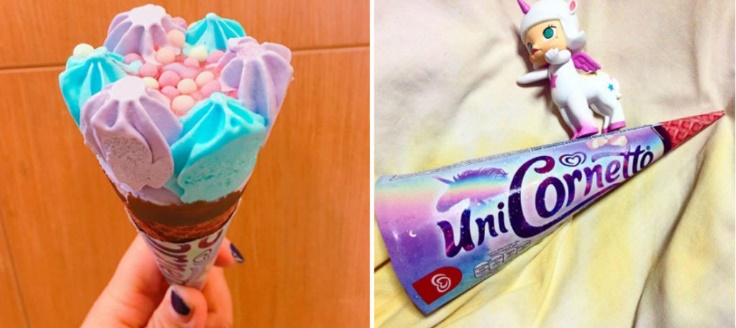 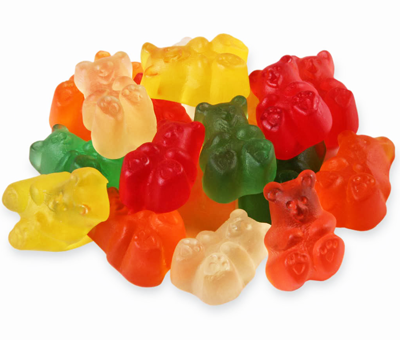 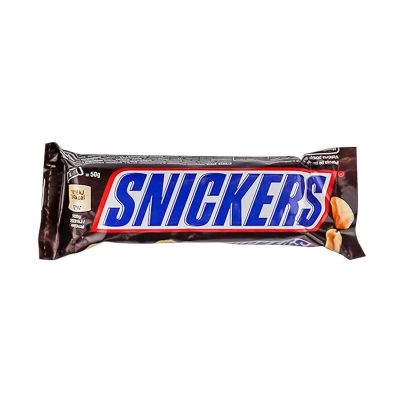 12 KUNA              11 KUNA                         4 KUNEKOLIKO MI NOVACA TREBA?RAČUN:ODGOVOR: